Портфолио преподавателяБрусенина Светлана Ивановна, 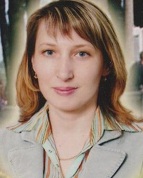 преподаватель  общеобразовательных дисциплинПреподаваемые дисциплины: География, ОБЖ,география туризмаПедагогический стаж: 13 летОбразование: Ярославский государственный педагогический университет им.К.Д.Ушинского, специальность «География», квалификация «Учитель географии»; ГОУ ВПО «Нижегородский коммерческий институт», специальность «Менеджмент организации», квалификация «Менеджер».Опыт работы: Профессиональное кредо:«Педагог без любви к ребенку - все равно, что певец без голоса, музыкант без слуха, живописец без чувства цвета».Повышение квалификациии стажировки(последние 5 лет):УчреждениеНаправление подготовкиГодГосударственное образовательное автономное учреждение Ярославской области «Институт развития образования»«ФГОС: здоровьесберегающие и здоровьеформирующие образовательные технологии»2015Государственное образовательное автономное учреждение Ярославской области «Институт развития образования»«ФГОС СПО: контролшьно-оценочные средства проверки общих и профессиональных компетентностей»2015